Neighborhood plan adjustment request form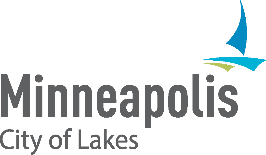 Name of neighborhood organization Date of board discussionDate of board approvalDate of community approvalFunds related to this plan adjustment  Neighborhood Revitalization Program (NRP)  Equitable Engagement Fund (EEF) Citywide Neighborhood Network Fund (CNNF)NarrativeAnswer the questions below and describe your process for determining each answer.How will this project or program further your equitable engagement goals?How was this project or program identified, and what was your process for creating community support?How has your neighborhood equitably engaged residents about this project or program?How will this project or program further equity for residents? If not, why not?Who benefits from this project or program, and who could be negatively impacted?If your plan adjustment is for a capital purchase, how will on-going maintenance be paid for?Resident engagementNumber of residents who approve or disapprove of the proposed plan adjustment.ApproveDisapproveNRP plan modificationIf you are submitting an NRP plan modification, complete the section below.Existing NRP plan information can be found in "NRP/CPP Plan Status" under the heading labeled "Reports & Plans" in the right-hand column of your neighborhood organization's page on the City's neighborhood organization webpage.ModificationsList the section(s), goal(s), objective(s) and strategy(ies) from your NRP plan, as applicable, that would change as a result of this plan modification. Text If you are making a minor language change, please provide the old text and new text from your plan below.Old textNew textGoal, objective, priority or strategyProposed changeProposed changeGoal, objective, priority or strategy+-Example: Phase II 1.3.2 Homeownership opportunities$10,000